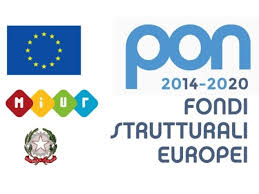 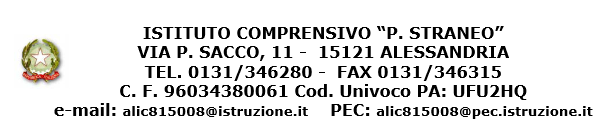 AL DIRIGENTE SCOLASTICO IC P.STRANEOOGGETTO : Richiesta riposo compensativo per operazioni elettorali Il/la sottoscritto/a ____________________________________in servizio presso ___________________ in qualità di ________________________________CHIEDEdi poter usufruire di N. _________giorni di riposo compensativo dal ________________al ____________per il servizio svolto nei giorni non lavorativi di sabato ______________e di domenica _______________compresi nel periodo di svolgimento delle operazioni elettorali.DATA ________________________________FIRMA________________________________VISTO, SI CONCEDE  ________________________LA DIRIGENTE SCOLASTICA Prof.ssa Raffaella NORESE ____________________________Modello 16 